ACRONYMSSY – Sport YukonCSG – Canada Summer GamesNRS – National Registration SystemVY – Volleyball YukonVC – Volleyball CanadaDEFINITIONSParticipant – any coach, athlete or volunteer selected by VY for the gamesSelection Committee – responsible for identifying players from the ID selection sessions to comprise Team Yukon. The committee will be comprised of the coaches of the CSG teams as well as other representatives assigned by Volleyball Yukon.Technical Director – member of VY board who oversees all high-performance programs and has authority to act on behalf of Volleyball Yukon Residency – Athletes and Coaches must be permanent residents of the contingent they are competing for. A permanent resident is defined as someone who has been granted permanent residency for 180 days prior to the start of the Opening Ceremony of the games. Permanent residents have legal documentation confirming permanent residency, which a Territorial Health Card, Driver’s License, court documents or any other residency documentation deemed eligible by the CSG.An athlete or coach’s permanent residence must be located, for at least the 180 days prior to the opening of the games, within the recognized boundaries of the contingent they are representing. An athlete or coach can have only one permanent residence.Should an athlete or coach not meet the 180 days’ permanent residence requirement, they will be ruled as ineligible to compete in the Games.Under no circumstance, may an athlete tryout, and/or, compete for more than one Province, Territory or State.TABLE OF CONTENTSWELCOMECOACH INFORMATION	Development	Eligibility	Applications	Selection	ExpectationsATHLETE INFORMATION	Development	Eligibility	Registration	Selection	ExpectationsDISPUTE RESOLUTIONREMOVAL AND REPLACEMENTWELCOMEWelcome to the VY CSG Volleyball handbook for players, parents, coaches, and volunteers.Communication is essential to an effective program. Mixed or incomplete messages can be frustrating and damaging to everyone’s experience. We greatly appreciate the time and effort all parents and coaching staff put into the development of players, and would like to maximize their roles by eliminating as many distractions as possible.Head to the VY website to find the information dedicated to the CSG program – including upcoming dates of note and information regarding coach and player selection.Dates and details for ID selection sessions will be posted on our website. School and community contacts will be notified by email to help ensure as many parents and players as possible are aware of this opportunity.If you have questions or concerns, please bring them to VY executive director or President, and not the coaching staff.COACHING INFORMATIONDEVELOPMENTThe VY Board of Director records coaches and their certification, so that we may quickly identify which coaches are qualified for specific roles within our programs. Any currently active volleyball coaches who wish to apply for funding to aid in their certification and education are welcome to apply for funding to the VY Board of Directors.ELIGIBILITYIn order to be eligible to participate in any stage of the CSG process, coaches must be citizens of the Yukon and Members in good standing with VY at the time of application, and until the completion of the CSG.A Member in good standing with VY requires individuals to be registered and paid current membership season (a membership season runs form September 1st of one year until August 31st of the following season), and not have any disciplinary sanctions against them.If a CSG participant violates any of the policies or guidelines set forth by VY, they are considered to be no longer a Member in good standing and can be subject to removal from the CSG process and further disciplinary measures as determined by VY.APPLICATIONSIndividuals wishing to coach a team travelling to the CSG must submit an application. The closing date for applications will be advertised online in advance. Applicants must be registered with VY for their application to be considered. Information on how to register can be found on the VY website.The VY will, pending the receipt of appropriate applicants, announce the coaching staff for the VY teams prior to the start of athlete ID selection sessions.Applicants must declare all potential conflicts of interest at the time of application (e.g. relatives, coworkers, hold position within VY). The VY will seek to avoid conflicts of interest when appointing coaches.Applications received after the deadline shown online will be considered on an individual basis. The VY reserves the right to solicit interest from outside the pool of received applications if appropriate applicants have not been identified by the deadline.SELECTIONSelecting an appropriate coach is the first step to ensure that Team Yukon’s players get the most out of their experience.The VY Board will review applications and select the most appropriate coaches for its CSG teams.In the event that a member of the Board has applied for the CSG coaching position, that member will not be involved in the selection process. An individual designated by the VY may be asked to assist in their place.Selection of the coaches is based on, but not limited to, the following criteria:Current member of VY in good standingPast coaching and playing experienceCurrent coaching certification (Performance Coach “In Training” – contact VY for more information)Desire and intent to continue within the coaching certification programCurrent criminal record check with vulnerable sector check (contact local RCMP for details), which is to be supplied with applicationCommitment to implement the CSG program and abide by policies and procedures set forth by VYMust be above the age of 18Valid passport or intention to acquire one (if applicable)Demonstrate knowledge of the gameIn selecting CSG coaches the VY may consider assessments of current and past coaching performance, feedback received from Team Yukon programs, and other information deemed appropriate by the Board.Successful applicants will be asked to verbally commit to the President of VY (or sign a contract) reflecting their commitments and duties in the lead-up to and during the CSGs.EXPECTATIONSCoaches should act as role models and chaperones, as identified by the VY’s policies and procedures, at all times on and off the court.Coaches are expected to oversee the training and preparation of the CSG athletes and ensure communication with athletes, parents and VY is prompt and effective throughout the VY process.Coaches must be prepared to work as a team with their coaching colleagues in the lead-up to and during the CSG, attending all meeting where required.Coaching Staff (manage) is expected to manage the budget and all administrative aspects.ATHLETE INFORMATIONDEVELOPMENTThere are several ways in which VY identifies, records, and tracks our high performance volleyball players in the Yukon. Unlike most volleyball associations, we must combine our efforts for player development with our current activities as there is limited funding available.Development in the sport of volleyball is attained through participation at the school, community and territorial level. For more information on development opportunities in your community please contact the VY Board of Directors.ELIGIBILITYEach Province/Territory may enter a maximum of twelve (12) players for both male and female teams. VY will send the following to the CSG volleyball competition:18U male (born 1999 and later)18U female (born 1999 and later)In order to be eligible to participate in any stage of the CSG process, athletes must be citizens of the Yukon and Members in good standing with VY at the time of application, and until the completion of the CSG.A Member in good standing with VY requires individuals to be registered and paid for the current membership season (a membership season runs form September 1st of one year until August 31st of the following year), and not have any disciplinary sanctions against them that would prohibit them form participating in CSG.If a CSG participant violates any of the policies or guidelines set forth by VY, they are considered to be no longer a Member in good standing and can be subject to removal form the CSG process and further disciplinary measures as determined by VY.REGISTRATIONAll athletes wishing to participate in CSG must register online (volleyballyukon.com), which will include becoming a competitive player and paying the annual membership fee (if not already a Competitive Player member) and a CSG ID Selection fee of $20.SELECTIONThere are five criteria on which athlete selection is based. Examples of each criterion are laid out in italics.Technical – Ability to play the game, ball control, attacking defending and associated skills and techniques related to specific positions.Physical – Player strength, agility, speed, power endurance and jumping abilityPsychological – Concentration, mental toughness, communicationTactical – Court awareness, decision making and understanding of the gameSocial – Interaction with players and coaches, involvement, maturity, respectFitness is each player’s own responsibility, regardless of circumstance or time of year. If selected players do not maintain their fitness in the opinion of their coach, a coach may elect to remove them and consider alternates in their place.Coaches and evaluation assistants will meet prior to the commencement of the selection process to establish a uniform approach to the evaluation of athletes. VY priorities include consistency of evaluation across all ID selection sessions with the aim of selecting competitive teams for the CSG.  Athletes may be removed and replaced after selection under certain circumstances.All selected athletes and their parents or guardians will be asked to verbally consent (or sign a contract) reflecting their commitments and duties in the lead –up to and during the CSG, and will be asked to sign the VY Code of Conduct.EXPECTATIONSWe want all Yukon participants at the CSG to be safe, enjoy themselves and proudly represent the Yukon. We ask that all participants:Abide by the terms of their contracts signed with VY, VY’s Code of Conduct, and Sport Yukon Polices and proceduresDemonstrate respect to event organizers and all athletes, coaches and volunteersUphold a standard of behavior in keeping with a participant representing their TerritoryRemember, at all times, that their behavior and demeanor are the subject of scrutiny by othersDISPUTE RESOLUTIONCoaches are expected to keep full evaluation records of all athletes from ID Selection sessions. Following ID selection sessions, coaches must hand completed evaluation forms to VY within five days of the event’s conclusion.Any athlete may request to see their player evaluation form within five days of the conclusion of the ID selection sessions.An athlete involved in ID selection sessions (or guardian if younger then 18 years old), may appeal a decision made pursuant to this handbook within two weeks of the decision being communicated to them. Please see our Dispute Resolution Policy, available upon request from VY Board of Directors.REMOVAL AND REPLACEMENTThe coach of VY team may, once players have been selected, request that the VY Board remove an athlete from the CSG process.The Board reserves the right to remove any athlete or coach from the CSG process if that athlete or coach is found unable to meet or abide by any requirements in the selection criteria or other policies and guidelines set forth by VY.The VY will communicate this to the athlete or coach in writing. Examples include (but are not limited to) injury, illness, attendance fitness standard and misconduct.Volleyball Yukon4061 – 4th AvenueWhitehorse, YT  Y1A 1H1Email: volleyballyukon@gmail.comFax: (867) 667-4237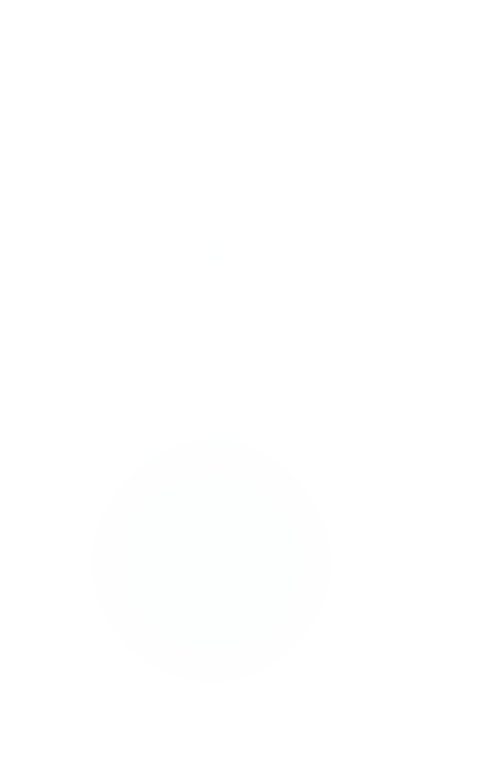 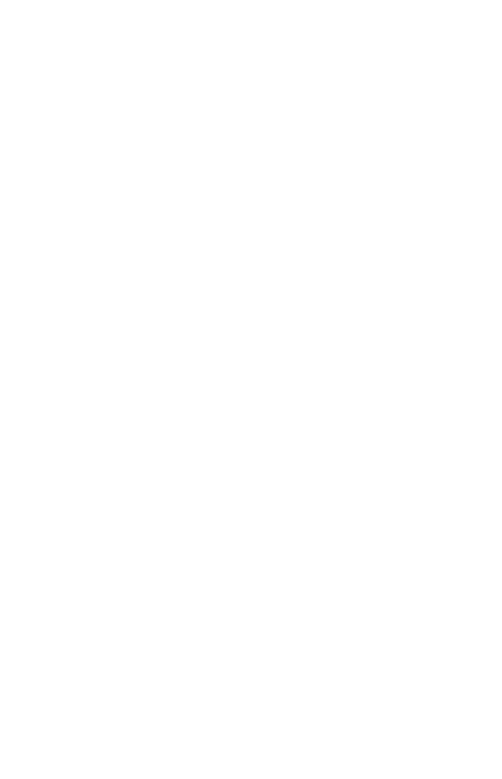 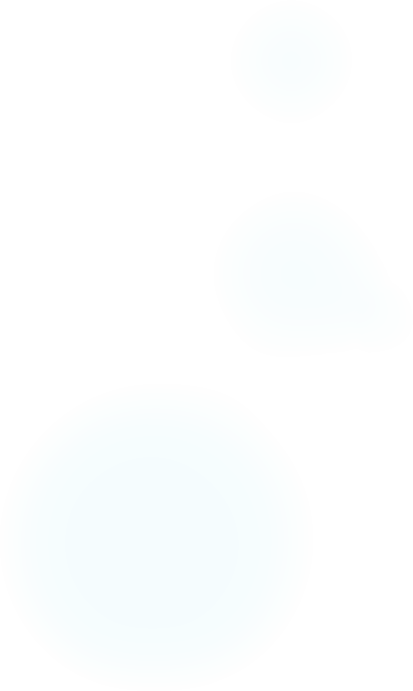 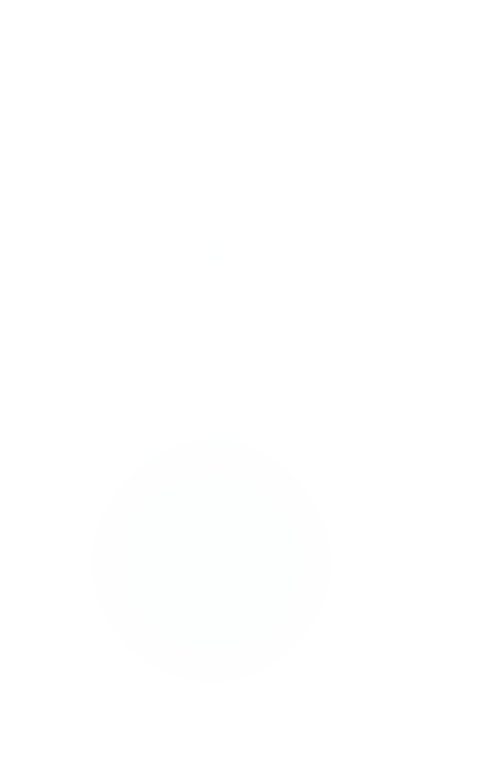 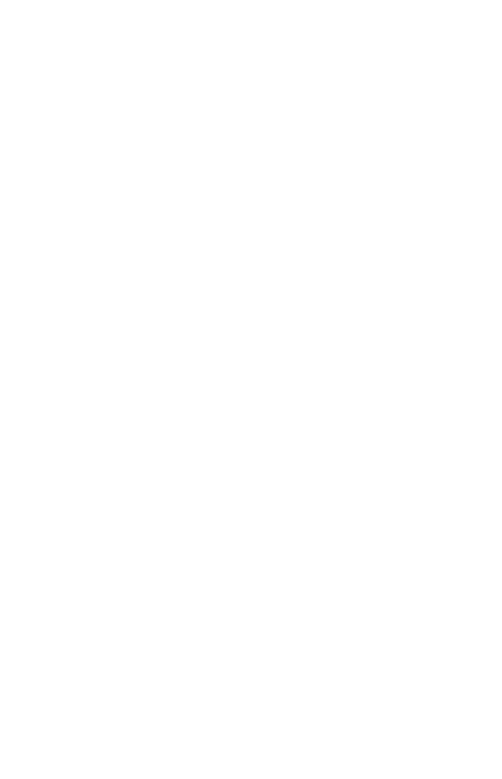 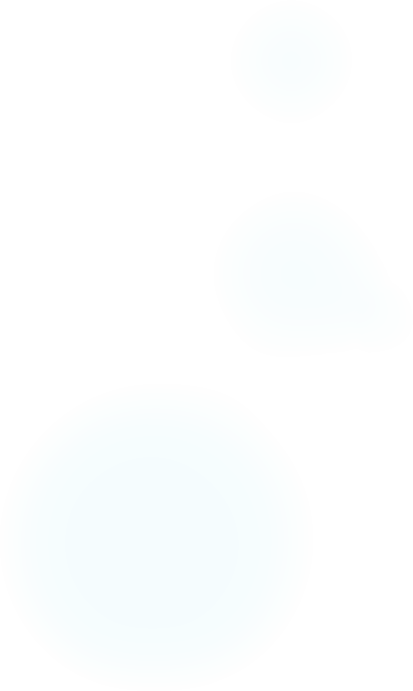 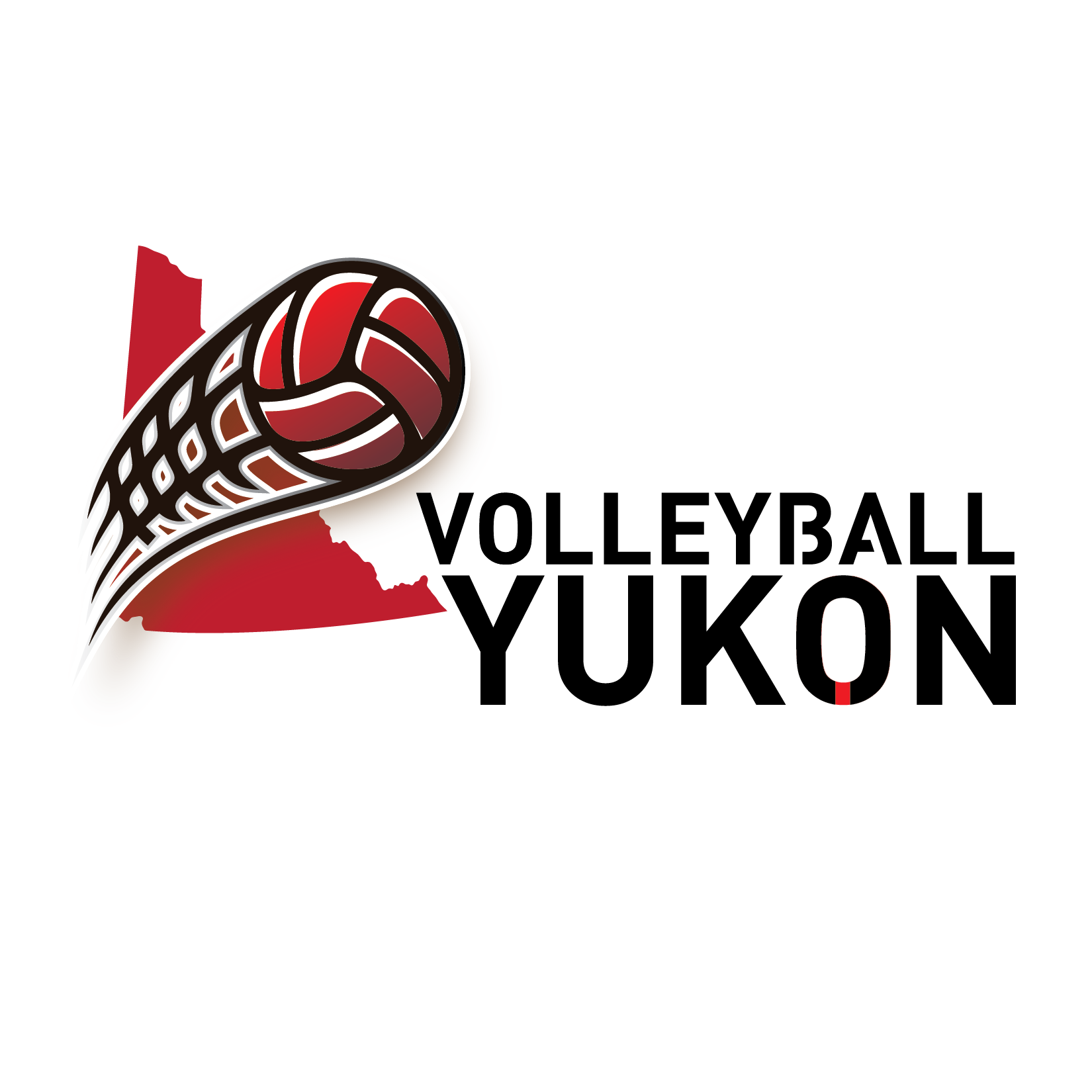 